Nigeria Revision ChecklistGood luck!			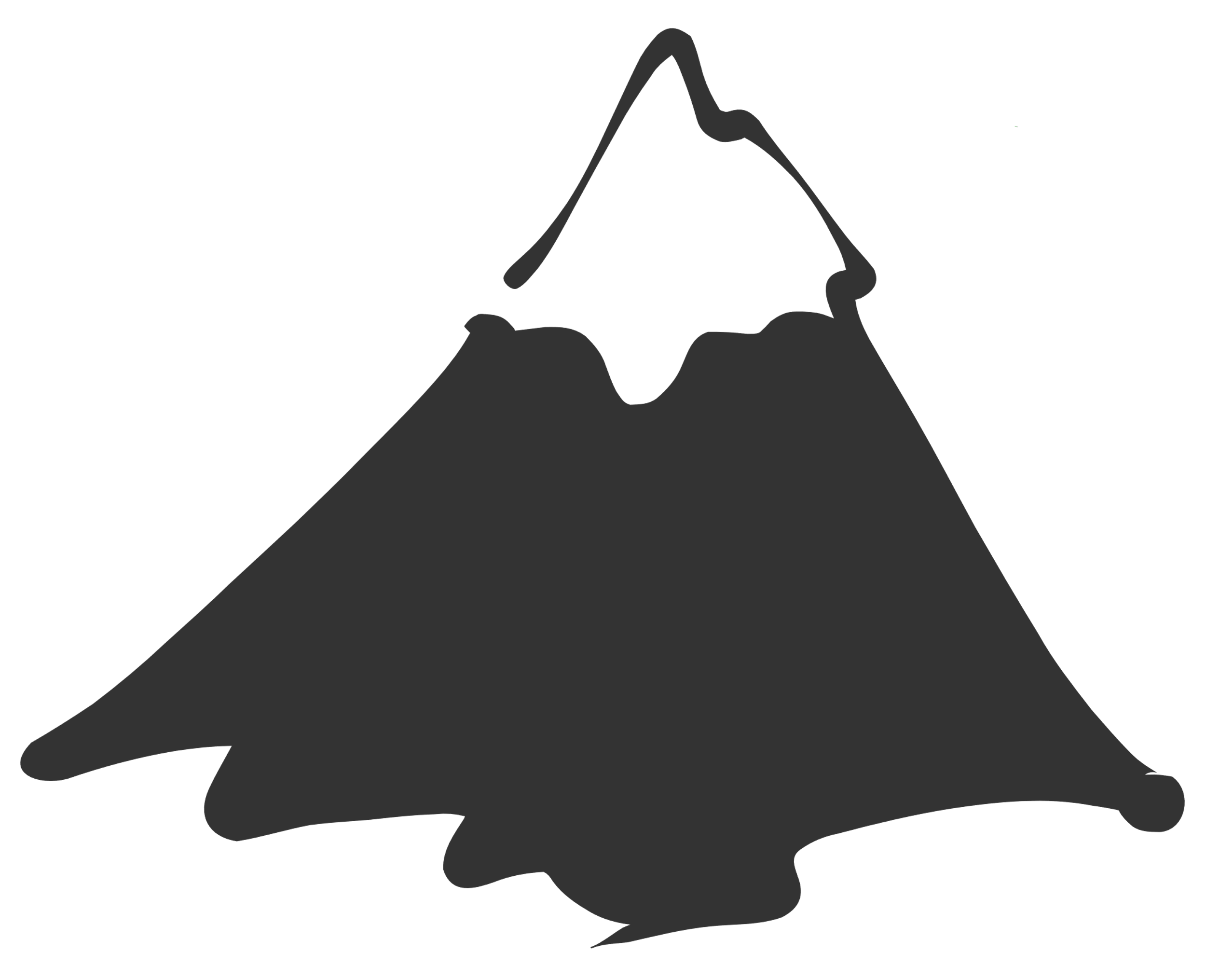 I need to know:Read through my notesAlmost there!Got it!!!!Location and basic facts about NigeriaThe global and national importance of Nigeria.The political, social, regional, cultural and environmental context of Nigeria.Nigeria’s trading relations with other countries.Nigeria’s changing economy.The impact of TNCs Unilever & Shell in Nigeria.The impact and issue of aid in Nigeria.